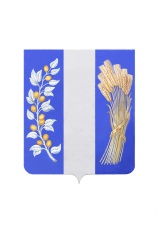 СОВЕТ ДЕПУТАТОВ МУНИЦИПАЛЬНОГО ОБРАЗОВАНИЯ«БИЧУРСКИЙ РАЙОН» РЕСПУБЛИКИ БУРЯТИЯ БУРЯАД УЛАСАЙ «БЭШҮҮРЭЙ АЙМАГ» ГЭҺЭН НЮТАГАЙ ЗАСАГАЙ БАЙГУУЛАМЖЫН ҺУНГАМАЛНУУДАЙ ЗҮБЛЭЛ_____________________________________________________________РЕШЕНИЕот «20» октября 2023 г.                                                                                   № 15Об отказе в даче согласия на принятие имущества в собственность Муниципального образования «Бичурский район», передаваемого из государственной собственности Республики БурятияВ целях исполнения Протокола планерного совещания у Главы Республики Бурятия – Председателя Правительства Республики Бурятия от 07.11.2022 № 21 по передаче помещений специализированного жилищного фонда для детей-сирот, признанных подлежащими реконструкции или капитальному ремонту, для иных нужд района, не связанных с обеспечением жильем детей-сирот и в соответствии с пунктом 5, части 2, статьи 3, статьей 10 Закона Республики Бурятия от 24.02.2004 № 637-III «О передаче объектов государственной собственности Республики Бурятия в иную государственную или муниципальную собственность и приеме объектов иной государственной или муниципальной собственности в государственную собственность Республики Бурятия или собственность муниципальных образований в Республике Бурятия», Совет депутатов муниципального образования «Бичурский район» Республики Бурятия решил:1. Отказать в даче согласия на принятие имущества в собственность Муниципального образования «Бичурский район», передаваемого из государственной собственности Республики Бурятия, согласно приложению 1 к настоящему решению.2. Признать утратившим силу решение Совета депутатов муниципального образования «Бичурский район» от 28 февраля 2020 года № 156 «О даче согласия на принятие имущества в собственность муниципального образования «Бичурский район», передаваемого из государственной собственности Республики Бурятия».3. Опубликовать (обнародовать) настоящее решение на информационных стендах Администрации МО «Бичурский район» РБ и разместить на официальном сайте муниципального образования «Бичурский район».4. Настоящее решение вступает в силу со дня его официального опубликования (обнародования).5. Контроль за исполнением настоящего решения возложить на Совет депутатов муниципального образования «Бичурский район» Республики Бурятия.Заместитель Председателя Совета Депутатов МО «Бичурский район» РБ                                                     Ю.Ю. ШоймполоваПриложение № 1к решению Совета депутатов МО «Бичурский район» РБот «20» октября 2023 г. № 15Перечень имущества, принимаемогоиз государственной собственности Республики Бурятия в собственность Муниципального образования «Бичурский район»№ п/пНаименование имуществаАдрес местонахождения имуществаИндивидуализирующие характеристики, площадь помещения (кв.м.)Кадастровый номер жилого помещения1Жилое помещение(квартира)Республика Бурятия, с. Бичура, ул. Ключевская, д. 3, кв. 124,803:03:050121:962Жилое помещение(квартира)Республика Бурятия, с. Бичура, ул. Ключевская, д. 3, кв. 324,803:03:050121:983Жилое помещение(квартира)Республика Бурятия, с. Бичура, ул. Ключевская, д. 3, кв. 424,803:03:050121:1124Жилое помещение(квартира)Республика Бурятия, с. Бичура, ул. Ключевская, д. 3, кв. 524,803:03:050121:895Жилое помещение(квартира)Республика Бурятия, с. Бичура, ул. Ключевская, д. 3, кв. 624,803:03:050121:1006Жилое помещение(квартира)Республика Бурятия, с. Бичура, ул. Ключевская, д. 3, кв. 1224,803:03:050121:1017Жилое помещение(квартира)Республика Бурятия, с. Бичура, ул. Ключевская, д. 3, кв. 1624,803:03:050121:868Жилое помещение(квартира)Республика Бурятия, с. Бичура, ул. Ключевская, д. 3, кв. 1724,803:03:050121:999Жилое помещение(квартира)Республика Бурятия, с. Бичура, ул. Ключевская, д. 3, кв. 1824,803:03:050121:9010Жилое помещение(квартира)Республика Бурятия, с. Бичура, ул. Ключевская, д. 3, кв. 1924,803:03:050121:10511Жилое помещение(квартира)Республика Бурятия, с. Бичура, ул. Ключевская, д. 3, кв. 2024,803:03:050121:10812Жилое помещение(квартира)Республика Бурятия, с. Бичура, ул. Ключевская, д. 3, кв. 2124,803:03:050121:9513Жилое помещение(квартира)Республика Бурятия, с. Бичура, ул. Ключевская, д. 3, кв. 2324,803:03:050121:9214Жилое помещение(квартира)Республика Бурятия, с. Бичура, ул. Ключевская, д. 3, кв. 2424,803:03:050121:93